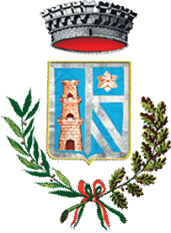 Allegato A – MODULO DOMANDATipo di impresaBarrare la/e casella/e relativa/e alla situazione in cui si trova l'impresa richiedente:*Per l’attribuzione della premialità l’istanza deve essere presentata da un’attività imprenditoriale con almeno una sede presente da almeno 10 anni sul territorio del Comune di San Valentino in Abruzzo CiterioreDati necessari per il calcolo della dimensione di impresa*Periodo di riferimento:ultimo bilancio approvato	* Art. 2. Comma 5 D.M. 18/04/2005Ai fini del presente decreto: a) per fatturato, corrispondente alla voce A.1 del conto economico redatto secondo le vigenti norme del codice civile, s’intende l’importo netto del volume d’affari che comprende gli importi provenienti dalla vendita di prodotti e dalla prestazione di servizi rientranti nelle attività ordinarie della società, diminuiti degli sconti concessi sulle vendite nonché dell’imposta sul valore aggiunto e delle altre imposte direttamente connesse con il volume d’affari;b) per totale di bilancio si intende il totale dell’attivo patrimoniale; c) per occupati si intendono i dipendenti dell’impresa a tempo determinato o indeterminato, iscritti nel libro matricola dell’impresa e legati all’impresa da forme contrattuali che prevedono il vincolo di dipendenza, fatta eccezione di quelli posti in cassa integrazione straordinaria.CHIEDEche l’importo concesso sia accreditato sul seguente conto corrente bancario o postale Intestato a ____________________________________________________________________IBANDICHIARA ED ATTESTAAi sensi e per gli effetti degli artt. 46 e 47 del citato D.P.R. n. 445 /2000 sotto la propria responsabilitàdi essere a conoscenza delle disposizioni che disciplinano la concessione, la revoca e la riduzione del contributo assegnato previste dal presente bando; di aver preso visione e accettato tutte le clausole contenute nel Bando;di essere micro o piccola impresa con riferimento all’Allegato I del Regolamento UE 651/2014, del 17 giugno 2015;di essere iscritta e attiva al Registro Imprese delle Camere Di Commercio;non essere in stato di liquidazione o di fallimento e non sono soggette a procedure di fallimento o di concordato preventivo;SI IMPEGNA Aottemperare alle prescrizioni contenute nel presente bando; assicurare la puntuale realizzazione degli interventi in conformità alle richieste di contributo presentate ed entro i termini stabiliti dal bando e dai relativi provvedimenti di concessione del contributo;conservare, per un periodo di 5 (cinque) anni a decorrere dalla data di erogazione del saldo del contributo, la documentazione tecnica, amministrativa e contabile (compresa la documentazione originale di spesa) relativa all’intervento agevolato;assicurare la copertura finanziaria per la parte di spese non coperte dal contributo;AUTORIZZAIl trattamento dei dati rilasciati ai sensi delle disposizioni di cui al D.Lgs. n. 196/2003 “Codice in materia di protezione dei dati personali” e del Regolamento (UE) 2016/679 "Regolamento Generale sulla Protezione dei dati” (GDPR) accettando quanto indicato all’Art.18 dell’Avviso.Luogo e Data______________________	Timbro e firma Legale rappresentante    	_____________________________________Informativa ai sensi del D.lgs. n. 196 del 2003 e s.m.i. (T.U. sulla privacy)  Si informa che, ai sensi del D.lgs. n. 196/2003e del Regolamento (UE) 2016/679, i dati acquisiti verranno utilizzati per le finalità relative al procedimento amministrativo per il quale gli anzidetti dati vengono comunicati, secondo le modalità previste dalle leggi e dai regolamenti vigenti.ALLEGA:Documento di riconoscimento in corso di validità del titolare dell’impresa, nel caso di ditta individuale, o dal legale rappresentante in caso di società;Copia Visura camerale recente;Preventivi in caso di spese da sostenere e/o ricevute-fatture in caso di spese sostenuteCERTIFICAZIONE DI REGOLARITA’ CONTRIBUTIVA(DURC)POSITIVA E IN CORSO DI VALIDITA’ Nel caso in cui la certificazione dovesse scadere prima dell’effettiva erogazione del contributo, sarà cura dell’Ente procedere ad una nuova verifica erogando il contributo solo in caso di conferma di regolarità.Il Modulo di domanda e i relativi allegati devono essere trasmessi a mezzo PEC all’indirizzo info@pec.comune.sanvalentino.pe.it entro le ore 12.00 del 31/01/2023AVVISO PUBBLICOper contributi a fondo perduto per le spese sostenute dalle attività economiche operanti nel Comune di SAN VALENTINO IN ABRUZZO CITERIOREDATI LEGALE RAPPRESENTANTENome:Cognome:Tel.Cell.Mail:Pec:DATI GENERALI IMPRESADenominazione dell’impresa:Denominazione dell’impresa:Sede operativa:Comune:SAN VALENTINO IN ABRUZZO CITERIOREVia e n.P. IVA:Codice ATECO – attività’ principale:Attività commerciale(Almeno uno dei codici ATECO presenti nella Visura camerale deve avere riferimenti di “natura commerciale”)CODICE ATECO di “natura commerciale” _________________________Attività artigianaleIscritta all'Albo delle imprese Artigiane di ___________________nr____________________Impresa autonomaImpresa associataIn tali casi l’amministrazione concedente potrà richiedere ulteriore documentazione a corredo della domandaImpresa collegataIn tali casi l’amministrazione concedente potrà richiedere ulteriore documentazione a corredo della domandaImpresa STORICA*Data di apertura della sede sul Comune di San Valentino in Abruzzo Citeriore __________________________Occupati (ULA)Fatturato Totale di bilancio VOCI DI COSTO PER LE QUALI SI CHIEDE IL CONTRIBUTO TIPOLOGIANOTEIMPONIBILETOTALEAttestazione dei requisiti di ammissibilitàOBBLIGATORIO(DA RIEMPIRE DA UN SOGGETTO TERZO ABILITATO)Allegare copia di un documento di identità in corso di validità del firmatario, avendo cura che tale copia sia leggibile.Il/La sottoscritto/a _____ ____________________nato/a  ____________________________________prov. (_____)il _________________residente a _____________________________________prov. (______)con studio professionale in _______________________ via _____________________________ n. ____iscritto/a all’Albo professionale/Ruoli dei ___________________________________________di ______________________ al n. ________________dal______/_________/______, CELL.___________________o in alternativaIl Centro/Associazione/Società____________________________________________________________iscritto/registrato a __________________________________________________________ al n.___________nellapersona dell’amministratore/legale rappresentante pro tempore _________________________nato/a a______________________________________   prov. (______) il___________________________residente a________________________________________ prov. (________)ATTESTA CHEI DATI INDICATI NEL MODULO DI DOMANDA SONO VERITIERI;IL SOGGETTO CHE RICHIEDE IL CONTRIBUTO rientra nella tipologia di soggetti beneficiari del suddetto Avviso Luogo e data ______________________________	Il Soggetto abilitato		                 (timbro e firma)		                                                         ______________________________________PAESEPAESECINABIABIABIABIABICABCABCABCABCABNUMERO DI CONTO CORRENTENUMERO DI CONTO CORRENTENUMERO DI CONTO CORRENTENUMERO DI CONTO CORRENTENUMERO DI CONTO CORRENTENUMERO DI CONTO CORRENTENUMERO DI CONTO CORRENTENUMERO DI CONTO CORRENTENUMERO DI CONTO CORRENTENUMERO DI CONTO CORRENTENUMERO DI CONTO CORRENTENUMERO DI CONTO CORRENTE